KАРАР                                                                                   РЕШЕНИЕ28 декабрь 2023й.                                №41/5                             28 декабря 2023г.«О бюджете сельского поселения Ижболдинский сельсоветмуниципального района Янаульский   район Республики  Башкортостанна  2024 год и на плановый период 2025 и 2026 годов»Совет сельского поселения Ижболдинский сельсовет муниципального района Янаульский район Республики Башкортостан  РЕШИЛ:Утвердить основные характеристики бюджета  сельского поселения Ижболдинский сельсовет муниципального района Янаульский район Республики Башкортостан (далее сельского поселения)  на 2024  год:прогнозируемый общий объем доходов бюджета  сельского поселения в сумме  5 361 518,64 рублей;общий объем расходов бюджета сельского поселения  в сумме 5 361 518,64 рублей. дефицит бюджета сельского поселения  не планируется.Утвердить основные характеристики бюджета сельского поселения  на плановый период  2025 и 2026 годов:прогнозируемый общий объем доходов бюджета сельского поселения  на 2025 год в сумме 4 975 704,64 рублей и на 2026 год в сумме 5 101 952,64 рублей;общий объем расходов бюджета сельского поселения  на 2025 год в сумме 4 975 704,64 рублей, в том числе условно утвержденные расходы в сумме 105 686,00  рублей, и на 2026 год в сумме 5 101 952,64 рублей, в том числе условно утвержденные расходы в сумме                      216934,00 рублей. дефицит бюджета сельского поселения на 2025 и 2026 годы не планируется.3. Установить поступление доходов  в бюджете сельского поселения на 2024 и  на плановый период 2025 и 2026 годов согласно приложению № 1 к настоящему Решению;4. Установить, что при зачислении в бюджет сельского поселения  безвозмездных поступлений в виде добровольных взносов (пожертвований) юридических и физических лиц для казенного учреждения, находящегося в ведении соответствующего главного распорядителя средств бюджета сельского поселения, на сумму указанных поступлений увеличиваются бюджетные ассигнования соответствующему главному распорядителю средств бюджета сельского поселения для последующего доведения в установленном порядке до указанного казенного учреждения лимитов бюджетных обязательств для осуществления расходов, соответствующих целям, на достижение которых предоставлены добровольные взносы (пожертвования).5. Утвердить в пределах общего объема расходов бюджета сельского поселения, установленного пунктом 1 и 2 настоящего решения, распределение бюджетных ассигнований сельского поселения по разделам, подразделам, целевым статьям (муниципальным программам сельского поселения Ижболдинский сельсовет муниципального района Янаульский район Республики Башкортостан и непрограммным направлениям деятельности), группам видов расходов классификации бюджета на 2024 год и на плановый период 2025 и 2026 годов согласно приложению №2 к настоящему решению.Установить, что в бюджете сельского поселения на 2024 год и на плановый период 2025 и 2026 годов бюджетные ассигнования на исполнение публичных нормативных обязательств не предусмотрены.6. Утвердить в пределах общего объема расходов бюджета сельского поселения, установленного пунктом 1 и 2 настоящего решения, распределение бюджетных ассигнований по целевым статьям (муниципальным программам сельского поселения Ижболдинский сельсовет муниципального района Янаульский район Республики Башкортостан и непрограммным направлениям деятельности), группам видов расходов классификации расходов бюджета на 2024 год и на плановый период 2025 и 2026 годов согласно приложению № 3 к данному решению;7. Утвердить ведомственную структуру расходов бюджета сельского поселения на 2024 год и на плановый период 2025 и 2026 годов согласно приложению № 4  к настоящему решению.8. Установить, что решения и иные нормативные правовые акты сельского поселения, предусматривающие принятие новых видов расходных обязательств или увеличение бюджетных ассигнований на исполнение существующих видов расходных обязательств сверх утвержденных в бюджете сельского поселения  на 2024 год и на плановый период 2025 и 2026 годов, а также сокращающие его доходную базу, подлежат исполнению  при изыскании дополнительных источников доходов бюджета сельского поселения  (или) сокращении бюджетных ассигнований по конкретным статьям расходов бюджета  сельского поселения, при условии внесения соответствующих изменений в настоящее Решение.	Проекты решений и иных нормативных правовых актов сельского поселения, требующие введение новых видов расходных обязательств или увеличения бюджетных ассигнований по существующим видам расходных обязательств сверх  утвержденных в бюджете сельского поселения на 2024 год и на плановый период 2025 и 2026 годов либо сокращающие его доходную базу, вносятся только при одновременном внесении предложений о дополнительных источниках доходов бюджета сельского поселения и (или) сокращении бюджетных ассигнований по конкретным статьям  расходов бюджета сельского поселения.Администрация сельского поселения не вправе принимать решения, приводящие к увеличению в 2024-2026 годах численности муниципальных служащих и работников организаций бюджетной сферы.9. Установить, что остатки средств бюджета сельского поселения, сложившиеся на 1 января 2024 года, в объеме не более одной двенадцатой общего объема расходов бюджета сельского поселения текущего финансового года направляются Администрацией сельского поселения Ижболдинский сельсовет муниципального района Янаульский район Республики Башкортостан на покрытие временных кассовых разрывов, возникающих в ходе исполнения бюджета района.10. Установить, что финансирование расходов бюджета сельского поселения  осуществляется в пределах фактически поступивших доходов.11. Установить, что заключение договоров, исполнение которых осуществляется за счет средств бюджета сельского поселения  и оплата получателями бюджетных средств обязательств по ним,  производятся в пределах доведенных им по кодам классификации расходов бюджетов лимитов бюджетных обязательств, и с учетом принятых и неисполненных обязательств.Принятые получателями бюджетных средств обязательства, вытекающие из договоров, исполнение которых осуществляется за счет средств бюджета сельского поселения, сверх утвержденных им лимитов бюджетных обязательств, не подлежат оплате за счет средств бюджета сельского поселения.  Обращение взыскания на средства бюджета муниципального района осуществляется на основании исполнительных листов, судебных приказов в порядке, установленном законодательством.12. Установить, что получатель средств бюджета сельского поселения при заключении муниципальных  контрактов (договоров) на поставку товаров, выполнение работ, оказание услуг вправе предусматривать авансовые платежи в размерах, определенных Администрацией сельского поселения.13. 	Установить, что нормативные правовые акты, частично (не в полной мере) обеспеченные источниками финансирования, применяются в пределах средств, утвержденных в бюджете сельского поселения.14. Совету сельского поселения Ижболдинский сельсовет муниципального района Янаульский район Республики Башкортостан установить контроль за исполнением бюджета сельского поселения, полным поступлением платежей и налогов в бюджет, целевым и эффективным использованием бюджетных средств.15. Утвердить верхний предел муниципального внутреннего долга сельского поселения Ижболдинский сельсовет муниципального района Янаульский район Республики Башкортостан на 1 января 2025 года в сумме 0,00 рублей, на 1 января 2026 года в сумме 0,00 рублей, на 1 января 2027 года в сумме 0,00 рублей, в том числе верхний предел долга по муниципальным гарантиям  в валюте Российской Федерации на 1 января 2025 года в сумме 0,0 рублей, на 1 января 2026 года в сумме 0,0 рублей, на 1 января 2027 года в сумме 0,0 рублей.16. Включить в бюджет сельского поселения средства на формирование резервного фонда в сумме 10 000,00 рублей ежегодно.17. Администрации сельского поселения Ижболдинский сельсовет муниципального района  Янаульский район Республики Башкортостан установить контроль исполнения бюджета сельского поселения, полным поступлением доходов в бюджет, целевым и эффективным использованием бюджетных средств.18. Предложить председателю Совета сельского поселения Ижболдинский сельсовет муниципального района Республики Башкортостан и поручить администрации сельского поселения Ижболдинский сельсовет муниципального района Республики Башкортостан издавать свои нормативные правовые акты в соответствии с настоящим решением.19 Данное решение о бюджете вступает в силу с 1 января 2024 года и подлежит обнародованию после его принятия и подписания в установленном порядке. 20. Контроль исполнения настоящего решения возложить на комиссию Совета по бюджету, налогам, вопросам муниципальной собственности.Глава сельского поселенияИжболдинский сельсовет муниципального районаЯнаульский район Республики Башкортостан:                                      Г.М.ШарафисламоваПриложение 1к решению Совета сельского поселенияИжболдинский сельсоветмуниципального района Янаульский районРеспублики Башкортостанот 28 декабря 2023 года №41/5Поступления доходов в бюджет сельского поселения Ижболдинский сельсоветмуниципального района Янаульский район Республики Башкортостанна 2024 год и на плановый период 2025 и 2026 годов(в рублях)Приложение 2к решению Совета сельского поселенияИжболдинский сельсоветмуниципального района Янаульский районРеспублики Башкортостанот 28 декабря 2023 года №41/5Распределение бюджетных ассигнований сельского поселенияИжболдинский сельсовет муниципального района Янаульский районРеспублики Башкортостан на 2024 год и на плановый период 2025 и 2026 годовпо разделам, подразделам, целевым статьям (муниципальным программам и непрограммным направлениям деятельности), группам видов расходов классификации расходов бюджетовПриложение 3к решению Совета сельского поселенияИжболдинский сельсоветмуниципального района Янаульский районРеспублики Башкортостанот 28 декабря 2023 года №41/5Распределение бюджетных ассигнований сельского поселения Ижболдинский сельсоветмуниципального района Янаульский район Республики Башкортостанна 2024 год и на плановый период 2025 и 2026 годовпо целевым статьям (муниципальным программам и непрограммным направлениям деятельности),группам видов расходов классификации расходов бюджетов                                                                                    (рублях)Приложение 4к решению Совета сельского поселенияИжболдинский сельсоветмуниципального района Янаульский районРеспублики Башкортостанот 28 декабря 2023 года №41/5Ведомственная структура расходов бюджета сельского поселения Ижболдинский сельсовет муниципального района Янаульский район Республики Башкортостанна 2024 год и на плановый период 2025 и 2026 годов(в рублях)Башkортостан РеспубликаһыЯңayыл районы муниципальрайонының Ишбулдыауыл советыауыл биләмәһе советЫ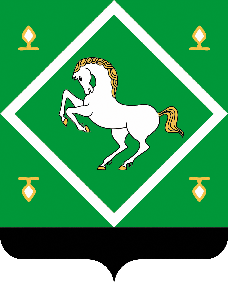 Республика  БАшкортостанСовет сельского поселенияИжболдинский сельсоветмуниципального районаЯнаульский районВСЕГО5 361 518,644 975 704,645 101 952,641 00 00000 00 0000 000НАЛОГОВЫЕ И НЕНАЛОГОВЫЕ ДОХОДЫ411 600,00416 700,00415 700,001 01 00000 00 0000 000НАЛОГИ НА ПРИБЫЛЬ, ДОХОДЫ32 600,0032 600,0032 600,001 01 02000 01 0000 110Налог на доходы физических лиц32 600,0032 600,0032 600,001 01 02010 01 0000 110Налог на доходы физических лиц с доходов, источником которых является налоговый агент, за исключением доходов, в отношении которых исчисление и уплата налога осуществляются в соответствии со статьями 227, 227.1 и 228 Налогового кодекса Российской Федерации, а также доходов от долевого участия в организации, полученных в виде дивидендов32 600,0032 600,0032 600,001 05 00000 00 0000 000НАЛОГИ НА СОВОКУПНЫЙ ДОХОД6 100,006 100,001 05 03000 01 0000 110Единый сельскохозяйственный налог6 100,006 100,001 05 03010 01 0000 110Единый сельскохозяйственный налог6 100,006 100,001 06 00000 00 0000 000НАЛОГИ НА ИМУЩЕСТВО225 000,00224 000,00223 000,001 06 01000 00 0000 110Налог на имущество физических лиц20 000,0019 000,0018 000,001 06 01030 10 0000 110Налог на имущество физических лиц, взимаемый по ставкам, применяемым к объектам налогообложения, расположенным в границах сельских поселений20 000,0019 000,0018 000,001 06 06000 00 0000 110Земельный налог205 000,00205 000,00205 000,001 06 06030 00 0000 110Земельный налог с организаций75 000,0075 000,0075 000,001 06 06033 10 0000 110Земельный налог с организаций, обладающих земельным участком, расположенным в границах сельских поселений75 000,0075 000,0075 000,001 06 06040 00 0000 110Земельный налог с физических лиц130 000,00130 000,00130 000,001 06 06043 10 0000 110Земельный налог с физических лиц, обладающих земельным участком, расположенным в границах сельских поселений130 000,00130 000,00130 000,001 08 00000 00 0000 000ГОСУДАРСТВЕННАЯ ПОШЛИНА1 000,001 000,001 000,001 08 04000 01 0000 110Государственная пошлина за совершение нотариальных действий (за исключением действий, совершаемых консульскими учреждениями Российской Федерации)1 000,001 000,001 000,001 08 04020 01 0000 110Государственная пошлина за совершение нотариальных действий должностными лицами органов местного самоуправления, уполномоченными в соответствии с законодательными актами Российской Федерации на совершение нотариальных действий1 000,001 000,001 000,001 11 00000 00 0000 000ДОХОДЫ ОТ ИСПОЛЬЗОВАНИЯ ИМУЩЕСТВА, НАХОДЯЩЕГОСЯ В ГОСУДАРСТВЕННОЙ И МУНИЦИПАЛЬНОЙ СОБСТВЕННОСТИ153 000,00153 000,00153 000,001 11 05000 00 0000 120Доходы, получаемые в виде арендной либо иной платы за передачу в возмездное пользование государственного и муниципального имущества (за исключением имущества бюджетных и автономных учреждений, а также имущества государственных и муниципальных унитарных предприятий, в том числе казенных)153 000,00153 000,00153 000,001 11 05020 00 0000 120Доходы, получаемые в виде арендной платы за земли после разграничения государственной собственности на землю, а также средства от продажи права на заключение договоров аренды указанных земельных участков (за исключением земельных участков бюджетных и автономных учреждений)145 000,00145 000,00145 000,001 11 05025 10 0000 120Доходы, получаемые в виде арендной платы, а также средства от продажи права на заключение договоров аренды за земли, находящиеся в собственности сельских поселений (за исключением земельных участков муниципальных бюджетных и автономных учреждений)145 000,00145 000,00145 000,001 11 05070 00 0000 120Доходы от сдачи в аренду имущества, составляющего государственную (муниципальную) казну (за исключением земельных участков)8 000,008 000,008 000,001 11 05075 10 0000 120Доходы от сдачи в аренду имущества, составляющего казну сельских поселений (за исключением земельных участков)8 000,008 000,008 000,002 00 00000 00 0000 000БЕЗВОЗМЕЗДНЫЕ ПОСТУПЛЕНИЯ4 949 918,644 559 004,644 686 252,642 02 00000 00 0000 000БЕЗВОЗМЕЗДНЫЕ ПОСТУПЛЕНИЯ ОТ ДРУГИХ БЮДЖЕТОВ БЮДЖЕТНОЙ СИСТЕМЫ РОССИЙСКОЙ ФЕДЕРАЦИИ4 949 918,644 559 004,644 686 252,642 02 10000 00 0000 150Дотации бюджетам бюджетной системы Российской Федерации3 710 142,003 810 728,003 922 976,002 02 16001 00 0000 150Дотации на выравнивание бюджетной обеспеченности из бюджетов муниципальных районов, городских округов с внутригородским делением3 710 142,003 810 728,003 922 976,002 02 16001 10 0000 150Дотации бюджетам сельских поселений на выравнивание бюджетной обеспеченности из бюджетов муниципальных районов3 710 142,003 810 728,003 922 976,002 02 30000 00 0000 150Субвенции бюджетам бюджетной системы Российской Федерации149 500,00158 000,00173 000,002 02 35118 00 0000 150Субвенции бюджетам на осуществление первичного воинского учета органами местного самоуправления поселений, муниципальных и городских округов149 500,00158 000,00173 000,002 02 35118 10 0000 150Субвенции бюджетам сельских поселений на осуществление первичного воинского учета органами местного самоуправления поселений, муниципальных и городских округов149 500,00158 000,00173 000,002 02 40000 00 0000 150Иные межбюджетные трансферты1 090 276,64590 276,64590 276,642 02 40014 00 0000 150Межбюджетные трансферты, передаваемые бюджетам муниципальных образований на осуществление части полномочий по решению вопросов местного значения в соответствии с заключенными соглашениями590 276,64590 276,64590 276,642 02 40014 10 0000 150Межбюджетные трансферты, передаваемые бюджетам сельских поселений из бюджетов муниципальных районов на осуществление части полномочий по решению вопросов местного значения в соответствии с заключенными соглашениями590 276,64590 276,64590 276,642 02 49999 00 0000 150Прочие межбюджетные трансферты, передаваемые бюджетам500 000,002 02 49999 10 0000 150Прочие межбюджетные трансферты, передаваемые бюджетам сельских поселений500 000,002 02 49999 10 7404 150Прочие межбюджетные трансферты, передаваемые бюджетам сельских поселений (мероприятия по благоустройству территорий населенных пунктов, коммунальному хозяйству, обеспечению мер пожарной безопасности и охране окружающей среды в границах сельских поселений)500 000,00Секретарь Совета                                                                                Р.Ш.Аптикаева(в рублях)ВСЕГО5 361 518,644 975 704,645 101 952,64ОБЩЕГОСУДАРСТВЕННЫЕ ВОПРОСЫ01002 893 718,002 893 718,002 893 718,00Функционирование высшего должностного лица субъекта Российской Федерации и муниципального образования0102813 663,00813 663,00813 663,00Муниципальная программа «Совершенствование деятельности органов местного самоуправления сельского поселения Ижболдинский сельсовет муниципального района Янаульский район Республики Башкортостан на 2024-2030 годы»010249 0 00 00000813 663,00813 663,00813 663,00Основное мероприятие «Обеспечение деятельности органов местного самоуправления сельского поселения Ижболдинский сельсовет муниципального района Янаульский район Республики Башкортостан»010249 0 01 00000813 663,00813 663,00813 663,00Глава сельского поселения010249 0 01 02030813 663,00813 663,00813 663,00Расходы на выплаты персоналу в целях обеспечения выполнения функций государственными (муниципальными) органами, казенными учреждениями, органами управления государственными внебюджетными фондами010249 0 01 02030100813 663,00813 663,00813 663,00Функционирование Правительства Российской Федерации, высших исполнительных органов субъектов Российской Федерации, местных администраций01042 070 055,002 070 055,002 070 055,00Муниципальная программа «Совершенствование деятельности органов местного самоуправления сельского поселения Ижболдинский сельсовет муниципального района Янаульский район Республики Башкортостан на 2024-2030 годы»010449 0 00 000002 070 055,002 070 055,002 070 055,00Основное мероприятие «Обеспечение деятельности органов местного самоуправления сельского поселения Ижболдинский сельсовет муниципального района Янаульский район Республики Башкортостан»010449 0 01 000002 070 055,002 070 055,002 070 055,00Аппараты местного самоуправления010449 0 01 020402 070 055,002 070 055,002 070 055,00Расходы на выплаты персоналу в целях обеспечения выполнения функций государственными (муниципальными) органами, казенными учреждениями, органами управления государственными внебюджетными фондами010449 0 01 020401001 650 473,001 650 473,001 650 473,00Закупка товаров, работ и услуг для обеспечения государственных (муниципальных) нужд010449 0 01 02040200382 382,00382 382,00382 382,00Иные бюджетные ассигнования010449 0 01 0204080037 200,0037 200,0037 200,00Резервные фонды011110 000,0010 000,0010 000,00Непрограммные расходы011199 0 00 0000010 000,0010 000,0010 000,00Резервные фонды местных администраций011199 0 00 0750010 000,0010 000,0010 000,00Иные бюджетные ассигнования011199 0 00 0750080010 000,0010 000,0010 000,00НАЦИОНАЛЬНАЯ ОБОРОНА0200149 500,00158 000,00173 000,00Мобилизационная и вневойсковая подготовка0203149 500,00158 000,00173 000,00Муниципальная программа «Совершенствование деятельности органов местного самоуправления сельского поселения Ижболдинский сельсовет муниципального района Янаульский район Республики Башкортостан на 2024-2030 годы»020349 0 00 00000149 500,00158 000,00173 000,00Основное мероприятие «Обеспечение деятельности органов местного самоуправления сельского поселения Ижболдинский сельсовет муниципального района Янаульский район Республики Башкортостан»020349 0 01 00000149 500,00158 000,00173 000,00Субвенции на осуществление первичного воинского учета на территориях, где отсутствуют военные комиссариаты020349 0 01 51180149 500,00158 000,00173 000,00Расходы на выплаты персоналу в целях обеспечения выполнения функций государственными (муниципальными) органами, казенными учреждениями, органами управления государственными внебюджетными фондами020349 0 01 51180100138 000,00138 000,00138 000,00Закупка товаров, работ и услуг для обеспечения государственных (муниципальных) нужд020349 0 01 5118020011 500,0020 000,0035 000,00НАЦИОНАЛЬНАЯ ЭКОНОМИКА0400590 276,64590 276,64590 276,64Дорожное хозяйство (дорожные фонды)0409590 276,64590 276,64590 276,64Муниципальная программа «Благоустройство населённых пунктов сельского поселения Ижболдинский сельсовет муниципального района Янаульский район Республики Башкортостан на период 2024-2030 годы»040930 0 00 00000590 276,64590 276,64590 276,64Дорожное хозяйство040930 1 00 00000590 276,64590 276,64590 276,64Содержание и ремонт дорог в населенных пунктах040930 1 01 00000590 276,64590 276,64590 276,64Дорожное хозяйство040930 1 01 03150590 276,64590 276,64590 276,64Закупка товаров, работ и услуг для обеспечения государственных (муниципальных) нужд040930 1 01 03150200590 276,64590 276,64590 276,64ЖИЛИЩНО-КОММУНАЛЬНОЕ ХОЗЯЙСТВО05001 728 024,001 228 024,001 228 024,00Благоустройство05031 728 024,001 228 024,001 228 024,00Муниципальная программа «Благоустройство населённых пунктов сельского поселения Ижболдинский сельсовет муниципального района Янаульский район Республики Башкортостан на период 2024-2030 годы»050330 0 00 000001 728 024,001 228 024,001 228 024,00Благоустройство территорий населенных пунктов050330 2 00 000001 728 024,001 228 024,001 228 024,00Благоустройство территорий населенных пунктов050330 2 02 000001 728 024,001 228 024,001 228 024,00Мероприятия по благоустройству территорий населенных пунктов050330 2 02 060501 228 024,001 228 024,001 228 024,00Расходы на выплаты персоналу в целях обеспечения выполнения функций государственными (муниципальными) органами, казенными учреждениями, органами управления государственными внебюджетными фондами050330 2 02 060501001 037 231,001 037 231,001 037 231,00Закупка товаров, работ и услуг для обеспечения государственных (муниципальных) нужд050330 2 02 06050200188 693,00188 693,00188 693,00Иные бюджетные ассигнования050330 2 02 060508002 100,002 100,002 100,00Иные межбюджетные трансферты на финансирование мероприятий по благоустройству территорий населенных пунктов, коммунальному хозяйству, обеспечению мер пожарной безопасности, осуществлению дорожной деятельности и охране окружающей среды в границах сельских поселений050330 2 02 74040500 000,00Закупка товаров, работ и услуг для обеспечения государственных (муниципальных) нужд050330 2 02 74040200500 000,00Условно утвержденные9900105 686,00216 934,00Условно утвержденные расходы9999105 686,00216 934,00Непрограммные расходы999999 0 00 00000105 686,00216 934,00Условно утвержденные расходы999999 0 00 99999105 686,00216 934,00Иные средства999999 0 00 99999900105 686,00216 934,00Секретарь СоветаР.Ш.АптикаеваВСЕГО5 361 518,644 975 704,645 101 952,64Муниципальная программа «Благоустройство населённых пунктов сельского поселения Ижболдинский сельсовет муниципального района Янаульский район Республики Башкортостан на период 2024-2030 годы»30 0 00 000002 318 300,641 818 300,641 818 300,64Дорожное хозяйство30 1 00 00000590 276,64590 276,64590 276,64Содержание и ремонт дорог в населенных пунктах30 1 01 00000590 276,64590 276,64590 276,64Дорожное хозяйство30 1 01 03150590 276,64590 276,64590 276,64Закупка товаров, работ и услуг для обеспечения государственных (муниципальных) нужд30 1 01 03150200590 276,64590 276,64590 276,64Благоустройство территорий населенных пунктов30 2 00 000001 728 024,001 228 024,001 228 024,00Благоустройство территорий населенных пунктов30 2 02 000001 728 024,001 228 024,001 228 024,00Мероприятия по благоустройству территорий населенных пунктов30 2 02 060501 228 024,001 228 024,001 228 024,00Расходы на выплаты персоналу в целях обеспечения выполнения функций государственными (муниципальными) органами, казенными учреждениями, органами управления государственными внебюджетными фондами30 2 02 060501001 037 231,001 037 231,001 037 231,00Закупка товаров, работ и услуг для обеспечения государственных (муниципальных) нужд30 2 02 06050200188 693,00188 693,00188 693,00Иные бюджетные ассигнования30 2 02 060508002 100,002 100,002 100,00Иные межбюджетные трансферты на финансирование мероприятий по благоустройству территорий населенных пунктов, коммунальному хозяйству, обеспечению мер пожарной безопасности, осуществлению дорожной деятельности и охране окружающей среды в границах сельских поселений30 2 02 74040500 000,00Закупка товаров, работ и услуг для обеспечения государственных (муниципальных) нужд30 2 02 74040200500 000,00Муниципальная программа «Совершенствование деятельности органов местного самоуправления сельского поселения Ижболдинский сельсовет муниципального района Янаульский район Республики Башкортостан на 2024-2030 годы»49 0 00 000003 033 218,003 041 718,003 056 718,00Основное мероприятие «Обеспечение деятельности органов местного самоуправления сельского поселения Ижболдинский сельсовет муниципального района Янаульский район Республики Башкортостан»49 0 01 000003 033 218,003 041 718,003 056 718,00Глава сельского поселения49 0 01 02030813 663,00813 663,00813 663,00Расходы на выплаты персоналу в целях обеспечения выполнения функций государственными (муниципальными) органами, казенными учреждениями, органами управления государственными внебюджетными фондами49 0 01 02030100813 663,00813 663,00813 663,00Аппараты местного самоуправления49 0 01 020402 070 055,002 070 055,002 070 055,00Расходы на выплаты персоналу в целях обеспечения выполнения функций государственными (муниципальными) органами, казенными учреждениями, органами управления государственными внебюджетными фондами49 0 01 020401001 650 473,001 650 473,001 650 473,00Закупка товаров, работ и услуг для обеспечения государственных (муниципальных) нужд49 0 01 02040200382 382,00382 382,00382 382,00Иные бюджетные ассигнования49 0 01 0204080037 200,0037 200,0037 200,00Субвенции на осуществление первичного воинского учета на территориях, где отсутствуют военные комиссариаты49 0 01 51180149 500,00158 000,00173 000,00Расходы на выплаты персоналу в целях обеспечения выполнения функций государственными (муниципальными) органами, казенными учреждениями, органами управления государственными внебюджетными фондами49 0 01 51180100138 000,00138 000,00138 000,00Закупка товаров, работ и услуг для обеспечения государственных (муниципальных) нужд49 0 01 5118020011 500,0020 000,0035 000,00Непрограммные расходы99 0 00 0000010 000,00115 686,00226 934,00Резервные фонды местных администраций99 0 00 0750010 000,0010 000,0010 000,00Иные бюджетные ассигнования99 0 00 0750080010 000,0010 000,0010 000,00Условно утвержденные расходы99 0 00 99999105 686,00216 934,00Иные средства99 0 00 99999900105 686,00216 934,00Секретарь СоветаР.Ш.АптикаеваВСЕГО5 361 518,644 975 704,645 101 952,64Администрация сельского поселения Ижболдинский сельсовет муниципального района Янаульский район Республики Башкортостан7915 361 518,644 975 704,645 101 952,64Муниципальная программа «Благоустройство населённых пунктов сельского поселения Ижболдинский сельсовет муниципального района Янаульский район Республики Башкортостан на период 2024-2030 годы»79130 0 00 000002 318 300,641 818 300,641 818 300,64Дорожное хозяйство79130 1 00 00000590 276,64590 276,64590 276,64Содержание и ремонт дорог в населенных пунктах79130 1 01 00000590 276,64590 276,64590 276,64Дорожное хозяйство79130 1 01 03150590 276,64590 276,64590 276,64Закупка товаров, работ и услуг для обеспечения государственных (муниципальных) нужд79130 1 01 03150200590 276,64590 276,64590 276,64Благоустройство территорий населенных пунктов79130 2 00 000001 728 024,001 228 024,001 228 024,00Благоустройство территорий населенных пунктов79130 2 02 000001 728 024,001 228 024,001 228 024,00Мероприятия по благоустройству территорий населенных пунктов79130 2 02 060501 228 024,001 228 024,001 228 024,00Расходы на выплаты персоналу в целях обеспечения выполнения функций государственными (муниципальными) органами, казенными учреждениями, органами управления государственными внебюджетными фондами79130 2 02 060501001 037 231,001 037 231,001 037 231,00Закупка товаров, работ и услуг для обеспечения государственных (муниципальных) нужд79130 2 02 06050200188 693,00188 693,00188 693,00Иные бюджетные ассигнования79130 2 02 060508002 100,002 100,002 100,00Иные межбюджетные трансферты на финансирование мероприятий по благоустройству территорий населенных пунктов, коммунальному хозяйству, обеспечению мер пожарной безопасности, осуществлению дорожной деятельности и охране окружающей среды в границах сельских поселений79130 2 02 74040500 000,00Закупка товаров, работ и услуг для обеспечения государственных (муниципальных) нужд79130 2 02 74040200500 000,00Муниципальная программа «Совершенствование деятельности органов местного самоуправления сельского поселения Ижболдинский сельсовет муниципального района Янаульский район Республики Башкортостан на 2024-2030 годы»79149 0 00 000003 033 218,003 041 718,003 056 718,00Основное мероприятие «Обеспечение деятельности органов местного самоуправления сельского поселения Ижболдинский сельсовет муниципального района Янаульский район Республики Башкортостан»79149 0 01 000003 033 218,003 041 718,003 056 718,00Глава сельского поселения79149 0 01 02030813 663,00813 663,00813 663,00Расходы на выплаты персоналу в целях обеспечения выполнения функций государственными (муниципальными) органами, казенными учреждениями, органами управления государственными внебюджетными фондами79149 0 01 02030100813 663,00813 663,00813 663,00Аппараты местного самоуправления79149 0 01 020402 070 055,002 070 055,002 070 055,00Расходы на выплаты персоналу в целях обеспечения выполнения функций государственными (муниципальными) органами, казенными учреждениями, органами управления государственными внебюджетными фондами79149 0 01 020401001 650 473,001 650 473,001 650 473,00Закупка товаров, работ и услуг для обеспечения государственных (муниципальных) нужд79149 0 01 02040200382 382,00382 382,00382 382,00Иные бюджетные ассигнования79149 0 01 0204080037 200,0037 200,0037 200,00Субвенции на осуществление первичного воинского учета на территориях, где отсутствуют военные комиссариаты79149 0 01 51180149 500,00158 000,00173 000,00Расходы на выплаты персоналу в целях обеспечения выполнения функций государственными (муниципальными) органами, казенными учреждениями, органами управления государственными внебюджетными фондами79149 0 01 51180100138 000,00138 000,00138 000,00Закупка товаров, работ и услуг для обеспечения государственных (муниципальных) нужд79149 0 01 5118020011 500,0020 000,0035 000,00Непрограммные расходы79199 0 00 0000010 000,00115 686,00226 934,00Резервные фонды местных администраций79199 0 00 0750010 000,0010 000,0010 000,00Иные бюджетные ассигнования79199 0 00 0750080010 000,0010 000,0010 000,00Условно утвержденные расходы79199 0 00 99999105 686,00216 934,00Иные средства79199 0 00 99999900105 686,00216 934,00Секретарь СоветаР.Ш.Аптикаева